01.06 – гр 30. Доделываем работу от 28.05 и  не забываем сдавать долги.Уважаемые обучающиеся  группы 30!Читайте внимательно!С долгами до экзамена не допущу.Скоро  экзамен по математике. В день экзамена вы увидите свои фамилии под вариантом, который вам нужно будет выполнить.Кто не найдет свою фамилию значит не допущен! 	 В день экзамена задания будут доступны в 9.00 и исчезнут в 13.00.Все  это  время  вы  решаете.  Вы  должны  отправить  работы  до  13.00,максимум до 13.30.После этого времени работы не проверяются, т.е. вы считаетесь не сдавшими экзамен.Изучите внимательно перед экзаменом требования по оформлению письменной экзаменационной работы.Чтобы работа была зачтена, все пункты должны быть выполнены.1. Экзаменационная работа должна быть выполнена на отдельном чистом двойном листочке в клеточку. Кому понадобится два двойных листочка, то вкладываем их как книжечку.2. Первый лист подписываем по образцу (образец ниже). На каждом следующем листе сверху должна быть подписана фамилия. Решение начинаем со 2 страницы.3. При оформлении экзаменационной работы все задания записываем по порядку.  4. Записи должны быть разборчивыми, аккуратными, через клетку (чернила выберите потемнее, на снимке они лучше видны.5. В каждом задании в начале записываем условие, решение, ответ (см. ниже образец).6. Решения должны быть последовательными, отражены логические переходы от одного к другому.7. В геометрических задачах пишем условие задачи, а затем  обязательно должен быть чертеж слева, который делаете аккуратно ручкой, так на фото карандаш почти не виден, а справа дано, найти.  В решении должны быть записаны все формулы, которые используются в данной задаче.8. Снимки должны быть четкими, записи должны быть горизонтальными и идти последовательно друг за другом. На фото должен быть виден весь листДанную работу выполняем по всем требованиям как на экзамене, чтобы я могла дать вам рекомендации перед экзаменом.В каждом задании в начале записываем условие, решение, ответ (см. ниже образец).Требования по оформлению письменной экзаменационной работы.Образец выполнения задания.Переписать условие.........Решение...............Ответ...........Геометрические задачи Переписать условие.........Слева чертеж, справа: Дано:                                       Найти:Ответ:Желаю успехов.Первое задание решаем методом интервалов.Число, стоящее под знаком логарифма всегда больше 0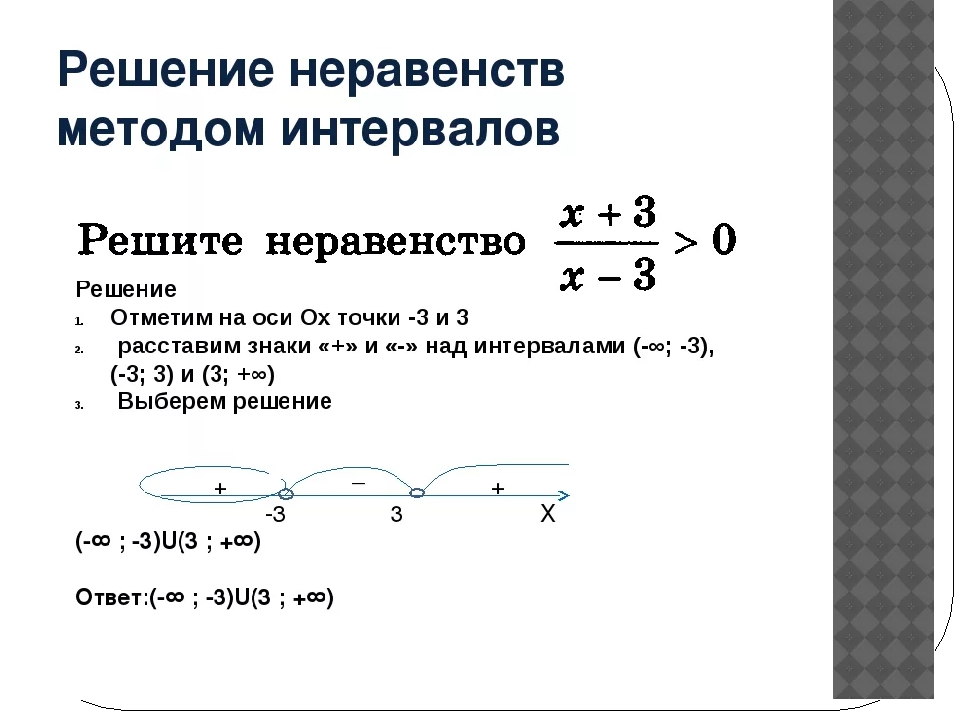 Смотри дальше.Образец заполнения первого листа.Экзаменационная работапо учебной дисциплине  математика:Алгебра и начала математического анализа; геометрияобучающегося ГАПОУ АО «АПТ»группы ФИО (в родительном падеже)Дата                                                                                    № варианта